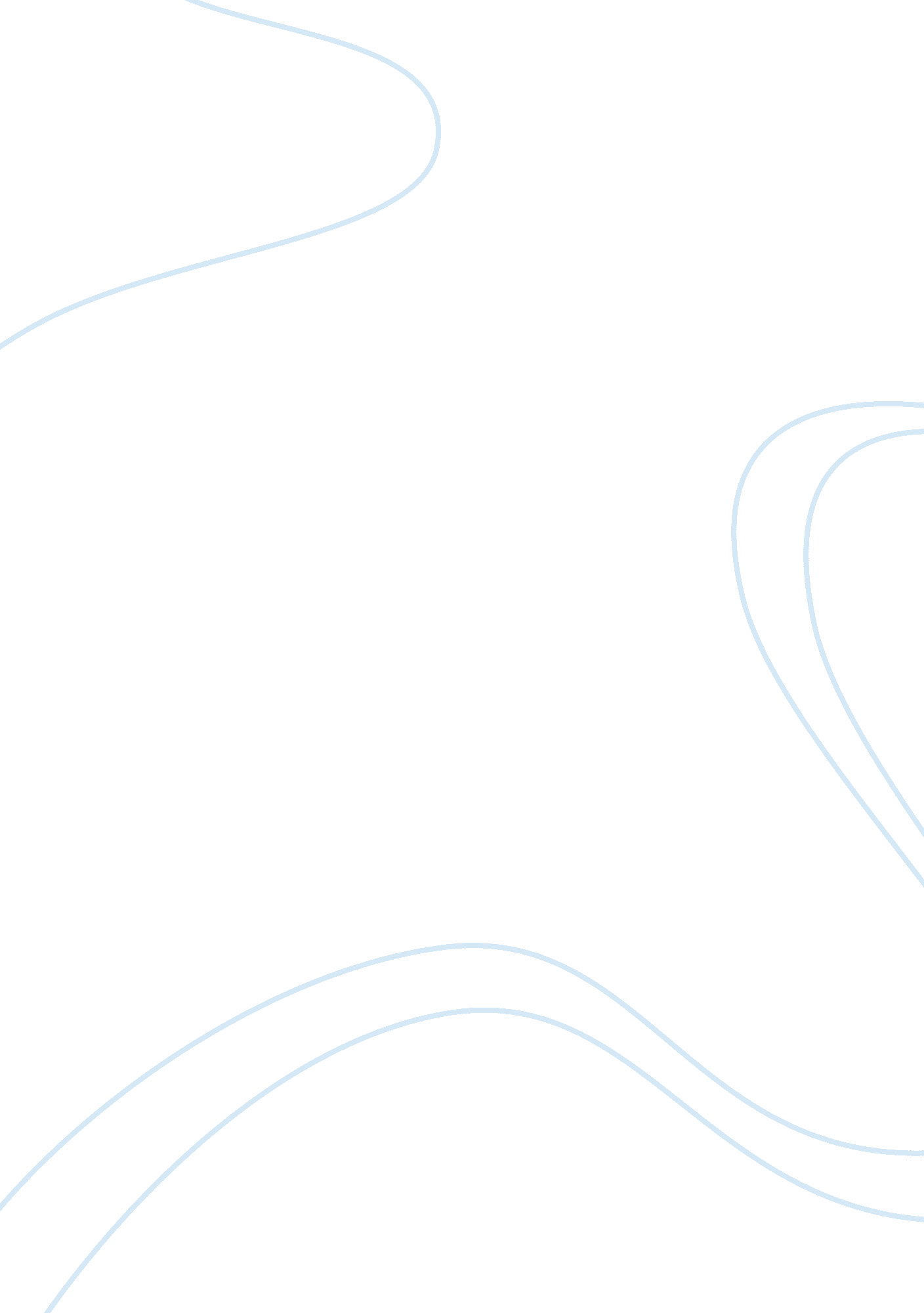 Stock markets are efficient thus investors are supposed to adhere to a passive st...Finance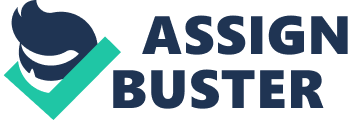 Stock markets are efficient thus investors are supposed to adhere to a passive strategy of spending in the market portfolio. Active fund management is inefficient and brings in substandard returns. Discuss this Investment portfolio hypothesis guide the process in which an investing entity or economic planner distributes capital and related assets in an investing portfolio (Smith 1962; Noussair, Plott and Riezman 1995; Sabbadini 2010). An investing portfolio is characterized by long-term ambitions, free from a market's daily oscillations. Due to the effect of these targets, investment portfolio hypothesis seek to assist investors or economic experts with mechanisms to approximate anticipated risk and returns related to it (Fama 1998). For a stock market to achieve success, price dynamics related to the market’s underlying securities should be linked to unsystematic evaluation presently based on the existing statistics. From Fama (1970), the robust state of a competent market theory demonstrates that equity markets competently transfer all figures into perfect security, making it hard for information, free or classified to assist financiers in achieving first rate results. The semi-strong shape in this theory illustrates that equity markets precisely develop publicly available statistics. This makes methods such as fundamental analysis, utilization of variations between low-price earnings and current price ineffective for forecasting future returns. The dismal structure of resourceful market suppositions show that past trends from the stock market are not reliable in forecasting potential performance of stock prices (Groenewold and Ariff 1998; Urrutia 1995; Dickinson and Muragu 1994). Even though there is no tangible evidence showing a stock market that is perfectly competent, a good number of early investigations into stock markets in developed economies have failed to rub off the theories of semi-strong and weak-form organization (Fama, 1970; Olowe 1999). Recently, investigations have narrowed down on the weak-form efficiency in emerging economies laying emphasis on the rising Asian economies, the Latin American segment and the larger orient economy. Chan, Gup, and Pan (1992), for instance, applied unit root tests, which indicate weak-form stock market effectiveness in Hong Kong, South Korea and other major Asian economic hubs. Liu, Song and Romilly (1997) discovered that Shanghai and Shenzhen Chinese stock market ratings are distinguished by an indiscriminate walk, making them weak-form in resource. While these tests specify combined inefficiency in the two markets, returns derived from one market can be used to calculate proceeds in another. Groenewold and Ariff (1998) employed unit-root tests in ten stock markets in the Asia/Pacific region to find various indications of violations of weak-form efficiency; they discovered the infringement on inactive portfolio theories. Passive theories suggest the least contribution from the investor while passive approaches rely on expansion or over purchasing stock in the same industry to comply with the trends of a given market index. Passive assumptions employ market information and complementary data to estimate venture performance (French and Roll 1986; Harvey1993). Active Portfolio Theories can be defined in three categories, which includes tolerant, hard lined or traditional. These types of portfolios invest in recognized and stable companies that manage to pay dividends and earn revenue regardless of the prevailing economic situation. Hard lined portfolios indulge in buying riskier stocks that indicate fast growth so as to capitalize on returns; due to the degree of efficiency in those that are growing. While trying to capitalize on returns due to the unpredictability, they have a high turnover rate. On the other hand, conservative portfolios put in resources relying on yield and long-term stability. Harry (1991), an American economist of the 1950s initiated a theory of " portfolio choice," which lets investors examine risk comparative to their expected turnover. In this study, Harry, a professor at Baruch College at the City University of New York, jointly shared the 1990 Nobel Memorial Prize in Economic Sciences with William Sharpe and Merton Mill. Harry’s finding has since come to be known as the Modern Portfolio Theory, (MPT). MPT relies on speculation which capitalizes on expected proceeds, which is proportionate to a particular amount of portfolio risk. Equally, it seeks to minimize risks for a given level of expected return by selecting the capacity of various assets. While the MPT is extensively applied in performing financial diligence in the recent past, its’ fundamental supposition regarding MPT has been heavily challenged in several studies. Plott and Sunder (1988) explored the competence of tentative asset markets and posited that, where trial markets exercised fairness, they were not proficient enough in a normal probability sense. Furthermore, any venture plan that relied on transacting on the basis of equilibrium price may have fallen short of managing the buy-and-hold strategy. This was as a result of consistent market failure since the markets consistently failed to meet such prices. Overall, they demonstrated that markets which exhibited fairness may not have been competent. Sunders (1995) cited studies showing that lack of arbitrage options may not have meant informational market potential. Gode and Sunder (1994) illustrated that, with respect to the percentage surplus exploited in a double auction market organization, zero-intelligence computer dealers were not lesser than human and simulated intelligence traders. Likewise, in an approach derived from past literature reviews, Haruvy and Noussair (2006) noted that virtual market occupied with speculators, reaction traders and inactive traders made similar patterns as earlier noted. References Chan, KC, BE, Gup & Pan, M 1992, 'An Empirical Analysis of Stock Prices in Major Asian Markets and the United States', The Financial Review, vol. 27 no. 2, pp. 289-307. Dickinson, JP & Muragu, K 1994, 'Market Efficiency in Developing Countries: A Case Study of the Nairobi Stock Exchange' Journal of Business Finance and Accounting, vol. 21 no. 1, pp. 133-149. Fama EF &. French, K 1988, 'Permanent and Temporary Components of Stock Prices', Journal of Political Economy, vol. 96, pp. 246-273. Fama, EF 1998, ‘ Market efficiency, long-term returns, and behavioral finance’, Journal of Financial Economics, vol. 49 no. 3, pp. 283-306. French, KR & Roll, R 1986, 'Stock Return Variances: The Arrival of Information and the Reactions of Traders', Journal of Financial Economics, vol. 17 no. 3, pp. 5-26 Gode, DK & Sunder, S 1994, Human and Artificially Intelligent Traders in a Double Auction Market: Experimental Evidence , Lawrence Erlbaum Associates, Hillsdale. Groenewold, N & Ariff, M 1998, 'The Effects of De-Regulation on Share-Market Efficiency in the Asia-Pacific', International Economic Journal, vol. 12 no . 4, pp. 23-47. Groenewold, N & Ariff, M 1998, 'The Effects of De-Regulation on Share-Market Efficiency in the Asia-Pacific', International Economic Journal, vol. 12 no. 4, pp. 23-47. Harry MM 1991, Autobiography, The Nobel Prizes 1990, Editor Tore Frangsmyr, Nobel Foundation, Stockholm. Haruvy, E & Noussair, CN 2006. ‘ The Effect of Short Selling on Bubbles and Crashes in Experimental Spot Asset Markets’, Journal of Finance, vol. 61, pp. 1119-1157. Harvey, C 1993, Portfolio Enhancement Using Emerging Markets and Conditioni Information, World Bank Discussion Paper 228, Washington D. C. Liu, X, Song, H & Romilly, P 1997, 'Are Chinese Stock Markets Efficient? A Cointegration and Causality Analysis', Applied Economics Letters, vol. 2 no. 4, pp. 511- 15. McKinnon, RI 1973, Money and Capital in Economic Development, Brookings Institution, Washington: DC. Noussair, P, Plott CR & Riezman, RG 1995, ‘ An Experimental Investigation of the Patterns of International Trade’, American Economic Review 85, 462-91. Olowe, RA 1999, 'Weak Form Efficiency of the Nigerian Stock Market: Further Evidence', African Development Review, vol. 2 no. 1, pp. 54-67. Plott, C & Sunder, S 1988, Rational expectations and the aggregation of diverse information in laboratory security markets, Econometrica, vol. 56, pp. 1085? 1118. Sabbadini, T 2010, Manufacturing Portfolio Theory, International Institute for Advanced Studies in Systems Research and Cybernetics, New York. Smith, VL 1962, ‘ An Experimental Study of Competitive Market Behavior’, Journal of Political Economy, vol. 70, pp. 111-137. Sunder, S 1995, Experimental Asset Markets: A Survey in J. H. Kagel and A. E. Roth, eds., The Handbook of Experimental Economics Princeton, Princeton University Press, Princeton. Urrutia, JL 1995, 'Tests of Random Walk Efficiency for Latin American Emerging Equity Markets', Journal of Financial Research, vol. 18 no. 3, pp. 299-313. 